מפגש 6 – הסבר למדריך תכני המפגש -  הצגת השיטות הבאות לחשיבת עתיד, כולל דוגמאות:ניתוח מגמותסדנת 3 האופקיםסריקת אופקיםסיעור מוחות; אופן עתידיםצירי אי-וודאות תרגול:המפגש כולל תרגול של שיטת צירי אי-וודאות (שקף 34).  המשתתפים יתבקשו לזהות צירי אי-וודאות בתחומים הבאים, במבט לקראת 20 השנים הבאות.כוח אדם בהוראה ארגון ומבנה של בתי הספרשימוש בטכנולוגיות חדשות בהוראה/למידהמומלץ לעבוד בשלוש קבוצות במקביל. כל קבוצה תעסוק בכל שלושת בתחומים.יש לתת כותרת ברורה לכל ציר אי-וודאות, ולהגדיר היטב את שני המצבים המנוגדים.אופציה (לשיקול המדריך): להעניק פרס/ציון לשבח לקבוצה שתזהה הכי הרבה צירי אי-וודאות (בכל שלושת התחומים יחד)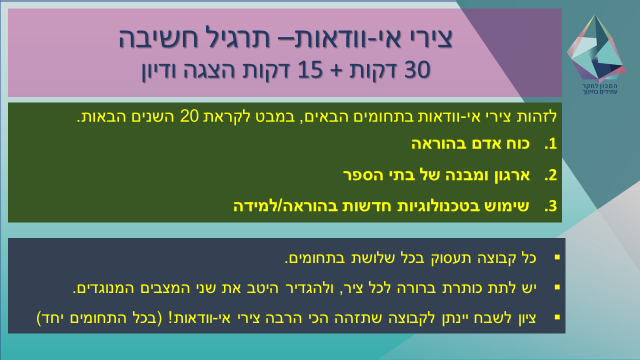 